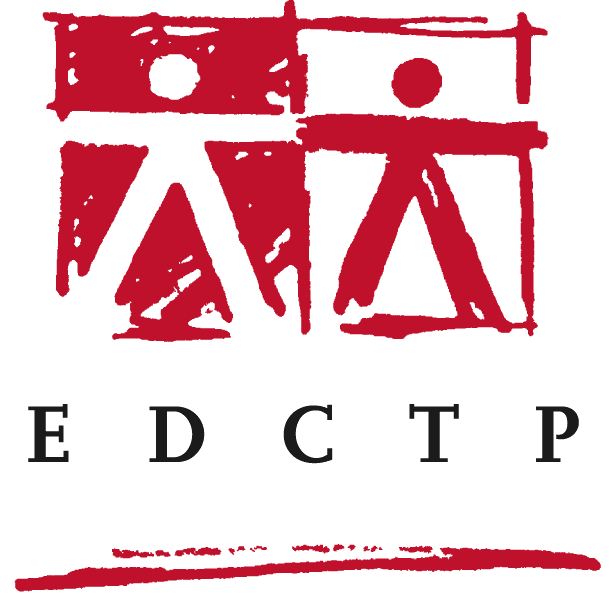 Title of Proposal[Title] (maximum 50 words or 350 characters)Acronym[Acronym] (maximum 20 characters)Coordinator[Institution] [Country]  [Name]  [Gender]Participants[Institution] [Country]  [Name]  [Gender][Institution] [Country]  [Name]  [Gender]….Table Of ContentsSummary InformationTitle (maximum 50 words or 350 characters)Acronym (maximum 20 characters)Abstract (maximum 400 words)Keywords (maximum 5 keywords)Proposed start dateProposed durationRequested EDCTP contribution (in Euros)Excellence Proposal (maximum 5000 words)Supporting file upload (optional, limit 3 pages)Call Specific Questions Cofunding  (only for Strategic RIA- maximum 400 words)ImpactAnticipated impact of proposed work (maximum 2500 words)Dissemination and exploitation of results (maximum 1500 words)Data management and sharing (maximum 1500 words)Extended Open Research Data Pilot in Horizon 2020 (maximum 1000 words)Communication activities (maximum 1500 words)References (maximum of 50 references)ImplementationParticipantsCoordinator and CVParticipants and CVs (individuals)Participants (organisations) Workplan (maximum 1500 words)Work Packages Work package(s) (maximum 1000 words per work package)List of deliverables from work packagesList of milestones from work packagesGantt chart or similar document upload (optional, limit 1 page)Consortium and Risk ManagementManagement structure and procedures (maximum 1000 words)Third parties involved in the project (including use of third party resources) (maximum 500 words, per question)Consortium as a whole (maximum 1000 words)Critical risks for implementation (maximum 100 words per risk)Budget Budget Justification (maximum 2000 words)Details of cofunding (optional) (maximum 400 words)Supporting Information and Related ApplicationsEthics Issues TableDeclarationsNomination and Exclusion of ReviewersPlease note the following important points:This template is provided to assist applicants in preparing their EDCTP2 proposals. Please be advised that all information must be transferred to the application form online. Only applications prepared and submitted online via EDCTPgrants will be accepted by EDCTP.It is strongly advised that applicants allow ample time to prepare and submit the online form. Do not wait until the final day to submit your application, or you run the risk of missing the deadline. Also note that the online system allows for a save and return of content already filled in.Please note that this template reflects the PDF rendering of the online application form; the order of the questions may differ in the online application system EDCTPgrants.In the case of a discrepancy between the word form and the online form on EDCTPgrants, the online form takes precedence.Confirmation of participation from co-applicants must be received before the coordinator is able to submit the proposal.Summary InformationKeywords 
[Add text here]Please select a maximum of five keywords relevant to the scope of your proposalProposed start datePlease select a start date for the project after referring to the Call text. Please note that, if funded, the actual start date of the project may be later than the date entered and will depend on the timing of the signing of the Grant Agreement.ExcellenceUpload of graphic file in support of application (optional)Please upload a file (such as tables or unpublished data) in support of the application (optional).  Supported file formats include:  doc, docx, pdf, jpg, jpeg, png or riff.  Please note that you can upload only one file and that any pages of the uploaded file above the limit of three pages will be excluded from evaluation.Clinical trial template for essential information for proposals including clinical trials or diagnostic studiesDo you intend to conduct a clinical trial or diagnostic study within this project [Yes or no]If yes, download the template for essential information for proposals including clinical trials or diagnostic studies; once completed upload ‘Completed’ clinical trials essential information document. If available, you may also upload the trial protocol(s).Call Specific QuestionsPlease check the online application form to see if there are any call-specific questions related to this Call.CofundingPlease note: This section is only present in the online form if you are applying to the Strategic RIA Call. If you are submitting an application to one of the other RIA rounds, please skip this section.Cofunders overview Upload of cofunding letters (optional)ImpactYou may upload a draft plan for dissemination and exploitation of results, including a business plan where relevant.ReferencesImplementationParticipantsPlease make sure your details are correct and up-to-date in the ‘Basic information’ section of your EDCTPgrants profile. Data from your CV are used to pre-fill certain sections of the application.  If you wish to update your CV, you must first save and close the online application, then proceed to edit the 'Basic information' section under 'Manage my Details' on the left hand side menu.CoordinatorThe Coordinator is the lead applicant and is responsible for submission of the proposal on behalf of all participants and for all correspondence with EDCTP. The Coordinator is responsible for administration and management of the project, if selected for funding.The Coordinator must be registered in EDCTPgrants in order to access the application form.Participants [Individuals]List each individual participating in the proposal, excluding the coordinator. EDCTPgrants will search for the added participant in the system. If the participant is already registered with EDCTPgrants, an email will be sent to the participant informing of their addition to the application and asking for confirmation of their participation.If the participant is not registered with EDCTPgrants, please enter the name and email address of the participant. An email will be sent to the participant with a temporary log-in and password to allow them to login in to EDCTPgrants and confirm their participation.Each individual added must be the representative of an organisation (legal entity) in the proposalOnly individuals with a clear, defined, substantial and essential role in the proposal should be addedEach individual should have specific tasks assigned to him/her, which should be reflected in the deliverables and milestones Please note the following important points:All participants must be registered with EDCTP grants in order to applyAll participants must complete their registration details to ensure that correct and up to date information populates the application form. If the participants do not update their information, your application may be inadmissible. All participants must confirm their participation in a proposal by clicking the hyperlink in the confirmation email.The online application cannot be submitted in EDCTPgrants unless all of the participants have confirmed.The edctpgrants@edctp.org email address should be added to your email contacts (and to the contact address book of each project participant) to ensure receipt of emails from EDCTPgrants and to avoid the email ending up in your spam/junk folder. Alternatively, please check your spam/junk folder in case you do not receive the confirmation email.To avoid last-minute problems close to the deadline for submission, the Coordinator must ensure that the participants are registered and have confirmed their participation in the proposal. If you have any questions or problems regarding the registration and addition of participants, please contact EDCTPgrants@edctp.org.Participants [Individuals]Please make sure the co-applicant’s details are correct and up-to-date in the ‘Basic information’ section of his/her EDCTPgrants profile. Data from his/her CV is used to pre-fill certain sections of the application.  If co-applicants wish to update their CV, they must proceed to edit the 'Basic information' section under 'Manage my Details' on their EDCTPgrants portal (located on the left hand side menu).Repeat the co-applicant tables above to reflect the number of co-applicants on your application.Participating organisationsList each organisation (legal entity) participating in the proposal, including the coordinating organisation and its classifications. Include only those organisations (legal entities) which have given their explicit consent concerning their participation, confirmed their financial and operational capacity to carry out the proposed work and their commitment to be jointly and severally liable for the technical implementation of the action (see Article 41.1 of the general EDCTP2 multi-beneficiary grant agreement) such that they will sign the Accession forms to the grant agreement. Each participating organisation must be represented by an individual (co-applicant) in the application.If your proposal is selected for funding, alterations to the consortium are allowed only under exceptional circumstances. If there are substantial changes to the organisations during grant preparation (i.e. organisations indicated in the proposal drop out prior to the grant agreement), then your proposal may be rejected on the basis that you provided false information in the proposal and that the project no longer reflects the proposal you submitted and that was evaluated by EDCTP. Only organisations that have given explicit consent concerning their participation should be included in the proposal.For H2020 type of organisation, please refer to the H2020 grants manual: Legal entity validation and financial viability check for more information.Participants [Organisations, including coordinating organisation] WorkplanWork packagesWORK PACKAGE(S) 1Repeat this section for the number of Work Packages in the application.List of Deliverables from Work packages *Type of deliverableR (Document, report (do not include the periodic or final reports to EDCTP as deliverables))DEM (Demonstrator, pilot, prototype, plan designs)DEC (Websites, patents filing, market studies, press and media actions, videos, etc.)Other (Software, technical diagram, etc.)** Dissemination LevelPU (Public, fully open, e.g. website)CO (Confidential, restricted under conditions set out in Model Grant agreement)Cl (Classified, information as referred to in Commission Decision 2001/844/EC )List of Milestones from Work packages Gantt chart or similar document to uploadA Gantt chart or similar document illustrating the project timeline may be uploaded in support of your applicationConsortium and risk managementCritical risks for implementation Describe any critical risks to the implementation of the project, indicating the work package(s) involved and outline the proposed risk-mitigation measuresBudgetBudget InstructionsThis section requests details of the estimated budget for the proposal. The budget form is organised according to the following categories: Personnel, Travel, Capital Equipment, Other goods and services, Sub-contracting.When filling in the budget categories, you must enter the organisation (participant) to which the budget request relates.The budget is not split into years, rather the amount to be entered is for the entire lifetime of the proposed project. EDCTP only requires a single overall category total per organisation. Each organisation with an overall proposed project total should only appear once within each budget category.More information about the budget form preparation for H2020 can be found at the following links:Planning your projectH2020 Rules for ParticipationAnnotated H2020 grant agreement with explanations of the budgetary itemsPlease note that the online budget form will apply a flat rate of 25% indirect costs to the budget request, where applicable. (Only subcontracting costs do not receive the 25% indirect costs.)IMPORTANT: Check the budget total with the indirect costs added. You must make sure that once the 25% indirect costs are added to your proposal it does not take the budget above the maximum amount per proposal. If your budget total goes above the maximum amount it will be ineligible.A. Direct personnel costs - ACTUALBudget Item 1A. Direct personnel costs - Actual Please enter a single combined total per organisation for the combined budget category of
  A.1 Employees (or equivalent) A.2 Natural persons under direct contract A.3 Seconded persons [A.6 Personnel for providing access to research infrastructure] A.1 This budget category covers the costs of personnel working for the beneficiary under an employment contract (or equivalent appointing act) and assigned to the action. The personnel costs must be limited to salaries (including during parental leave), social security contributions, taxes and other costs included in the remuneration, if they arise from national law or the employment contract (or equivalent appointing act).A.2 This budget category covers the costs of personnel working under a direct contract (that is not an employment contract) with the beneficiary. This budget category covers typically the costs for field workers, in-house consultants and similar persons that will work on the action (i.e. self-employed natural persons working part-time or full-time for the action under a contract which is not governed by labour law).A.3 This budget category covers the costs of personnel that work on the action and that are seconded by a third party as an ‘in-kind’ contribution against payment. ‘Seconded’ means the temporary transfer of personnel from a third party to the beneficiary. The seconded person is still paid and employed by the third party, but works for the beneficiary. S/he is at the disposal of the beneficiary.Please note: Each organisation should only appear once within each categoryWithin each category a particular organisation should only appear once, there is no need to itemise the details beyond the organisation levelA. Direct personnel costs - UNITBudget Item 1A. Direct personnel costs - Unit Please enter a single combined total per organisation for the combined budget category of
  A.1 Employees (or equivalent) combined with  A.2 Natural persons under direct contract combined withA.3 Seconded persons combined with[A.6 Personnel for providing access to research infrastructure] A.1 This budget category covers the costs of personnel working for the beneficiary under an employment contract (or equivalent appointing act) and assigned to the action. The personnel costs must be limited to salaries (including during parental leave), social security contributions, taxes and other costs included in the remuneration, if they arise from national law or the employment contract (or equivalent appointing act).A.2 This budget category covers the costs of personnel working under a direct contract (that is not an employment contract) with the beneficiary. This budget category covers typically the costs for field workers, in-house consultants and similar persons that will work on the action (i.e. self-employed natural persons working part-time or full-time for the action under a contract which is not governed by labour law).A.3 This budget category covers the costs of personnel that work on the action and that are seconded by a third party as an ‘in-kind’ contribution against payment. ‘Seconded’ means the temporary transfer of personnel from a third party to the beneficiary. The seconded person is still paid and employed by the third party, but works for the beneficiary. S/he is at the disposal of the beneficiary.Please note: Each organisation should only appear once within each categoryWithin each category a particular organisation should only appear once, there is no need to itemise the details beyond the organisation levelB. Direct costs of subcontractingIf necessary to implement the action, the beneficiaries may award subcontracts covering the implementation of certain action tasks. Subcontracting may cover only a limited part of the action. The beneficiaries must award the subcontracts ensuring the best value for money or, if appropriate, the lowest price. In doing so, they must avoid any conflict of interests. Please note that the subcontracting costs do not receive the additional 25% indirect costs.Budget Item 1B. SubcontractingC-Direct costs of financial supportBudget Item 1C. Direct costs of financial supportD. Other direct costsD.1 TravelThis budget category covers the travel costs and related subsistence allowances spent for the action. Travel and subsistence costs may relate to the personnel of the beneficiaries as well as to external experts that participate in the action on an ad hoc basis (e.g. attending specific meetings), if the experts’ participation is detailed in the project.
D.2 EquipmentFunding for equipment, infrastructure or assets should be entered in this section. This may include the purchase costs (whether the item is new or second-hand), as well as the costs of renting or leasing equipment, infrastructure or other assets. For items of equipment costing less than 5000 Euros please enter this under the category other goods and services.Please note that the requested items must be essential for the action.
D.3 Other goods and servicesThis budget category covers the costs for goods and services that are purchased for the action (or contributed in-kind against payment), including:study costs ( consumables, supplies, reagents, raw materials, scientific publications, small equipment) needed to implement the actiontraining costsnetworking costs (meetings and workshops)dissemination costs (including open access during the action) and conference fees for presenting project-related researchcosts related to intellectual property rights (IPR) (including costs to protect the results or royalties paid for access rights needed to implement the action)costs for certificates on financial statements (CFS) and certificates on methodology (unless unnecessary, for instance because the total direct costs per organisation are less than EUR 325 000) translation costs (if translation is necessary for the action’s implementation and is justified)other essential costs to carry out the action
[D.4 Costs of large research infrastructure]Please note: Each organisation should only appear once within each categoryWithin each category a particular organisation should only appear once, there is no need to itemise the details beyond the organisation level.IMPORTANT: Check the budget total with the indirect costs added. You must make sure that once the 25% indirect costs are added to your proposal it does not take the budget above the maximum amount per proposal. If your budget total goes above the maximum amount it will be ineligible.Budget JustificationYou may upload documents in support of the budget justification (optional).Please click on the link to upload and attach any supporting documentation for the budget justification, cofunding letters or other any evidence of financial commitments from other funders supporting the project.Supported file formats include:  doc, docx, pdf, jpg, jpeg, png or riff.Supporting Information and Related ApplicationsEthics Issues TableIf you answer yes to any question, you must upload a pdf attachment of unlimited page length as an ethics self-assessment which:Describes how the proposal meets the national legal and ethical requirements of the country or countries where the tasks raising ethical issues are to be carried outExplains in detail how you intend to address the issues in the ethical issues table, in particular as regards: research objectives (e.g. study of vulnerable populations, dual use, etc.)research methodology (e.g. clinical trials, involvement of children and related consent procedures, protection of any data collected, etc.)the potential impact of the research (e.g. dual use issues, environmental damage, stigmatisation of particular social groups, political or financial retaliation, benefit-sharing, misuse , etc.).Provide the documents that you need under national law(if you already have them), e.g.:  an ethics committee opinion;  the document notifying activities raising ethical issues or authorising such activities If these documents are not in English, you must also submit an English summary of them (containing, if available, the conclusions of the committee or authority concerned). If you plan to request these documents specifically for the project you are proposing, your request must contain an explicit reference to the project title.For more guidance, see the document "How to complete your ethics self-assessment". When providing the self-assessment, please reference the page number, section(s) and work packages of your proposal where the activities that raise ethics issues are described.DeclarationsThe Coordinator declares:The Coordinator hereby declares that the participants have confirmed:Responsibility for the correctness of the information: The Coordinator is solely responsible for the correctness of the information relating to his/her own organisation. Each participant remains responsible for the correctness of the information related to him/her and declared above. If this proposal is selected for funding, all beneficiaries will be required to provide a formal declaration in this respect.Nomination and Exclusion of ReviewersCoordinators of applications to EDCTP may nominate via EDCTPgrants (at the time of submission of their proposal) up to three independent experts as potential peer reviewers of their proposal. Nominated reviewers must be recognised experts in the field of the research proposal. The nominated experts should not be collaborators or researchers with whom the participants have published in the past three years and should not be employed at the same organisation as the applicants. EDCTP reserves the right not to use the suggested experts. This information will not be shared and is for internal use only.The online application form has addition fields for nominated reviewers’information, such as phone number, etc. These are marked on the application form as a required field. If you do not have this information or do not wish to include it, please mark these fields with a ‘’n/a’’ (not applicable). As a minimum, please provide the name and institution of any suggested reviewers.Coordinators of applications to EDCTP may also request via EDCTPgrants at the time of submission of their proposal that up to three named individuals be excluded from evaluating their proposal. EDCTP may or may not exclude the named individuals from the review of the proposal as EDCTP must remain in the position to have the proposal evaluated comprehensively. This information will not be shared and is for internal use onlyThe online application form has addition fields for excluded reviewers’information, such as phone number, etc. These are marked on the application form as a required field. If you do not have this information or do not wish to include it, please mark these fields with a ‘’n/a’’ (not applicable). As a minimum, please provide the name and institution of any excluded reviewers.Duration (months)EDCTP Contribution (€)[Add text here][Add text here]Document historyDocument historyDocument historyVersionDateChanges121-12-2016Current version214-12-2017Minor updates to help textAbstractPlease provide an abstract of the proposal. The abstract should be a short summary to explain clearly:The objectives of the proposalHow they will be achievedTheir relevance to the call topic.Do not include any confidential information. Use plain typed text, avoiding formulae and other special characters.[Add text here] (maximum 400 words)Research ProposalProvide a summary of the purpose, aims, objectives and methods of the proposed work, including details of proposed capacity development and networking activities. For evaluation criteria please refer to the Call text.The description should include details of:Importance and relevance of the proposed activities to EDCTP2 and to the call topicThe concept underpinning the project, including the ideas, models or assumptionsAims and specific objectives of the proposal and how they fit with the scope and objectives of EDCTP2 and the call topic description. The objectives should be clear, realistic and measurable within the duration of the project. Objectives should be consistent with the expected exploitation and impact of the projectThe approach and methods to be used, with details of the strategic action to be supported, coordination and support activities, capacity development and networking activitiesExpected key deliverablesReferences should be cited in text (using Vancouver style); a list of references should be provided in the Reference section of the application form.[Add text here] (maximum 5000 words)CofunderType of cofunding Amount of cofunding [Add text here][Add text here][Add amount here][Add text here][Add text here][Add amount here][Add total here]Details of the cofunding[Add text here] (maximum 400 words)Anticipated impact of proposed workDescribe how your proposal will contribute to the expected impacts listed in the call text and the EDCTP2 work plan. Please be specific, and provide only information that applies to the proposal and its objectives. Wherever possible, use quantified indicators and targets.Describe any barriers/obstacles, and any framework conditions (such as regulation and standards), that may determine whether and to what extent the expected impacts listed in the call text will be achieved. (This should not include any risk factors concerning implementation, which are covered elsewhere in the application.)[Add text here] (maximum 2500 words)Dissemination and exploitation of resultsDescribe the plan for the dissemination and exploitation of the project's results.  For innovation actions describe a credible path to deliver the innovations to the market. The plan, which should be proportionate to the scale of the project, should contain measures to be implemented both during and after the project.Your plan for the dissemination and exploitation of the project's results is key to maximising their impact. This plan should describe, in a concrete and comprehensive manner, the area in which you expect to make an impact and who are the potential users of your results. Your plan should also describe how you intend to use the appropriate channels of dissemination and interaction with potential users. Consider the full range of potential users and uses, including research, commercial, investment, social, environmental, policy-making, setting standards, skills and educational training where relevant.Your plan should give due consideration to the possible follow-up of your project, once it is finished. Its exploitation could require additional investments, wider testing or scaling up. Its exploitation could also require other pre-conditions like regulation to be adapted, or value chains to adopt the results, or the public at large being receptive to your results.[Add text here] (maximum 1500 words)Data management and sharingPlease give details of your plans to store, manage and share the data and knowledge that will be generated by this project.When giving details of your plans, take into consideration:The types of data that will be generated/collected and how it will be curated and preservedWhat standards will be usedThe value of the data to other researchers and to potential users in a range of sectors (e.g.  health,  commercial, social, environment, governmental, policy) and potential relevance to policy making, setting standards, skills and educational trainingHow the data will be exploited and/or shared/made accessible for verification and re-useDetails of the data ownership, any limits to the data sharing, for example to protect study participants or intellectual property, must be provided How will the costs for data curation and preservation be covered?Please refer to the H2020 online manual for more details on Open access and data management. A data management plan must be included as a distinct deliverable within the first 6 months of the project.[Add text here] (maximum 1500 words)Extended Open Research Data Pilot in Horizon 2020 If selected, applicants will by default participate in the Pilot on Open Research Data in Horizon 2020 , which aims to improve and maximise access to and re-use of research data generated by actions. However, participation in the Pilot is flexible in the sense that it does not mean that all research data needs to be open. After the action has started, participants will formulate a Data Management Plan (DMP), which should address the relevant aspects of making data FAIR – findable, accessible, interoperable and re-usable, including what data the project will generate, whether and how it will be made accessible for verification and re-use, and how it will be curated and preserved. Through this DMP projects can define certain datasets to remain closed according to the principle "as open as possible, as closed as necessary". A DMP does not have to be submitted at the proposal stage. Furthermore, applicants also have the possibility to opt out of this Pilot completely at any stage (before or after the grant signature). In this case, applicants must indicate a reason for this choice (see options below). Please note that participation in this Pilot does not constitute part of the evaluation process. Proposals will not be penalised for opting out.Please indicate if the consortium wishes to opt out of the Pilot on Open Research Data in Horizon 2020.[Choose opt in or opt out]If opt out, explain why the consortium wishes to opt out, making reference to the points belowthe project does not generate any datato allow the protection of results (e.g. patenting)incompatibility with the need for confidentiality linked to securityincompatibility with privacy/data protectionachievement of the project's main aim would be jeopardisedother legitimate reasons (please specify)[Add text here] (maximum 1000 words)Communication activitiesDescribe the proposed communication measures for promoting the project and its findings during the period of the grant. Measures should be proportionate to the scale of the project, with clear objectives. They should be tailored to the needs of various audiences, including groups beyond the project's own community. Where relevant, include measures for public/societal engagement on issues related to the project. [Add text here] (maximum 1500 words)ReferencesPlease provide a list of references cited up to a maximum of 50 references.References should be listed in Vancouver style:Journal articles: Author Surname Initials. Title of article. Title of journal, abbreviated. Date of Publication: Volume Number (Issue Number): Page Numbers and the DOI reference provided, where available.Example: Oscar W, Arrami N. Choosing wind energy. Renew Sust Energ Rev. 2008:456 (22): 398-400. doi:11.1106/j.rser.2008.05.003Books: Author Surname Initials. Title: subtitle. Edition (if not the first). Place of publication: Publisher; YearExample: Cook GC and Zumla AI. Manson’s Tropical Diseases. 22nd Edition. Oxford: Elsevier Ltd; 2009[Add text here] (maximum 5000 words)Title[Add text here]Nationality[Add text here]County [Add text here][Add text here]Forename(s)[Add text here]Gender[Add text here]Date of Birth [Add text here][Add text here]Surname[Add text here]Organisation[Add text here]Career summary – qualificationsThe 'Career Summary - Qualifications section is automatically populated directly from your EDCTPgrants profileCareer summary – qualificationsThe 'Career Summary - Qualifications section is automatically populated directly from your EDCTPgrants profileCareer summary – qualificationsThe 'Career Summary - Qualifications section is automatically populated directly from your EDCTPgrants profileCareer summary – qualificationsThe 'Career Summary - Qualifications section is automatically populated directly from your EDCTPgrants profileCareer summary – qualificationsThe 'Career Summary - Qualifications section is automatically populated directly from your EDCTPgrants profileCareer summary – qualificationsThe 'Career Summary - Qualifications section is automatically populated directly from your EDCTPgrants profileCareer summary – qualificationsThe 'Career Summary - Qualifications section is automatically populated directly from your EDCTPgrants profileFromToDegreeInstitutionCountrySubject[Add text here][Add text here][Add text here][Add text here][Add text here][Add text here]Career summary - employmentThe 'Career Summary - Employment' section is automatically populated directly from your EDCTPgrants profileCareer summary - employmentThe 'Career Summary - Employment' section is automatically populated directly from your EDCTPgrants profileCareer summary - employmentThe 'Career Summary - Employment' section is automatically populated directly from your EDCTPgrants profileCareer summary - employmentThe 'Career Summary - Employment' section is automatically populated directly from your EDCTPgrants profileStart DateEnd DateJob TitleEmployer[Add text here][Add text here][Add text here][Add text here]Career summary - grants heldList your current grants and the % time you spend on them.Career summary - grants heldList your current grants and the % time you spend on them.Career summary - grants heldList your current grants and the % time you spend on them.DateTitleAwarding Body[Add text here][Add text here][Add text here]Five relevant previous projects or activities connected to the subject of the proposal Please list of up to five relevant previous projects or activities connected to the subject of the proposal.Please list the activity with a summary of the major outputs.For example:Activity name - narrative summary of major output[Add text here] (maximum 1000 words)Five of the Coordinator's publications, and/or products, services (including widely-used datasets or software), or other achievements that are most significant or relevant to this proposalPlease list up to five (5) of your publications, and/or products, services (including widely-used datasets or software), or other achievements that are most significant or relevant to this call for proposalsReferences should be listed in Vancouver style:Journal articles: Author Surname Initials. Title of article. Title of journal, abbreviated. Date of Publication: Volume Number (Issue Number): Page Numbers and the DOI reference provided, where available.Example: Oscar W, Arrami N. Choosing wind energy. Renew Sust Energ Rev. 2008:456 (22): 398-400. doi:11.1106/j.rser.2008.05.003Books: Author Surname Initials. Title: subtitle. Edition (if not the first). Place of publication: Publisher; YearExample: Cook GC and Zumla AI. Manson’s Tropical Diseases. 22nd Edition. Oxford: Elsevier Ltd; 2009[Add text here] (maximum 500 words)Organisation[Add text here]Country[Add text here]Full Name[Add text here]Gender[Add text here]Career summary - QualificationsThe 'Career Summary - Qualifications section is automatically populated directly from your EDCTPgrants profileCareer summary - QualificationsThe 'Career Summary - Qualifications section is automatically populated directly from your EDCTPgrants profileCareer summary - QualificationsThe 'Career Summary - Qualifications section is automatically populated directly from your EDCTPgrants profileCareer summary - QualificationsThe 'Career Summary - Qualifications section is automatically populated directly from your EDCTPgrants profileCareer summary - QualificationsThe 'Career Summary - Qualifications section is automatically populated directly from your EDCTPgrants profileCareer summary - QualificationsThe 'Career Summary - Qualifications section is automatically populated directly from your EDCTPgrants profileFromDegreeClassCountrySubjectUniversity/Institute[Add text here][Add text here][Add text here][Add text here][Add text here][Add text here][Add text here][Add text here][Add text here][Add text here][Add text here][Add text here]Career summary – EmploymentThe 'Career Summary - Employment' section is automatically populated directly from your EDCTPgrants profileCareer summary – EmploymentThe 'Career Summary - Employment' section is automatically populated directly from your EDCTPgrants profileCareer summary – EmploymentThe 'Career Summary - Employment' section is automatically populated directly from your EDCTPgrants profileCareer summary – EmploymentThe 'Career Summary - Employment' section is automatically populated directly from your EDCTPgrants profileStart DateEnd DateJob TitleEmployer[Add text here][Add text here][Add text here][Add text here]Career summary - Grants heldList your current grants and the % time you spend on them.Career summary - Grants heldList your current grants and the % time you spend on them.Career summary - Grants heldList your current grants and the % time you spend on them.DatePrizeAwarding Body[Add text here][Add text here][Add text here]Five previous or current projects connected to the subject of the proposal. Please list of up to five relevant previous projects or activities connected to the subject of the proposal.Please list the activity with a summary of the major outputs.For example:Activity name - narrative summary of major output[Add text here] (maximum 1000 words)Five publications, and/or products, services, or other achievements that are or relevant to this proposalPlease list up to five (5) of your publications, and/or products, services (including widely-used datasets or software), or other achievements that are most significant or relevant to this call for proposalsReferences should be listed in Vancouver style:Journal articles: Author Surname Initials. Title of article. Title of journal, abbreviated. Date of Publication: Volume Number (Issue Number): Page Numbers and the DOI reference provided, where available.Example: Oscar W, Arrami N. Choosing wind energy. Renew Sust Energ Rev. 2008:456 (22): 398-400. doi:11.1106/j.rser.2008.05.003Books: Author Surname Initials. Title: subtitle. Edition (if not the first). Place of publication: Publisher; YearExample: Cook GC and Zumla AI. Manson’s Tropical Diseases. 22nd Edition. Oxford: Elsevier Ltd; 2009[Add text here] (maximum 500 words)OrganisationCountryRoleH2020 type of organisationPublic or privateProfit or non-Profit[Add text here][Add text here]Coordinator[Add text here][Add text here][Add text here][Add text here, and additional rows, as necessary][Add text here]Participant[Add text here][Add text here][Add text here]Overview of workplanPlease give a summary description of the overall structure of the proposed workplan, including information about the constituent work packages, and how they inter-relate. Please note that subsequent sections of the form request full details of each work package and its deliverables and milestones. Definitions:Work package - major sub-division of the proposed projectDeliverable - distinct output of the project, meaningful in terms of the project’s overall objectives, and constituted by a report, a document, a technical diagram, software or other outputMilestones - control points in the project that help to chart progress. Milestones may correspond to the completion of a key deliverable, allowing the next phase of the work to begin. They may also be needed at intermediary points so that, if problems have arisen, corrective measures can be taken. A milestone may be a critical decision point in the project where, for example, the consortium must make a key decision concerning the next steps.Notes on how to complete the work plan and work packages sections of the form:Overview of workplan:Brief description of the overall structure of the proposed workplanA numbered list of the individual work packages, a brief summary of each workpackage and details of the relationship between themIndicate the timing of the different work packages and their components (A Gantt chart or similar document may be uploaded)Work packages:For each individual workpackage, you should provide the following:Detailed description of the activities under each work packageList of the deliverables and milestones per work packageDetails of the lead participant(s) per workpackage, and their role and responsibilities in the work packageDetails of all participants involved in the work package and their roles and responsibilitiesPlease ensure that you provide sufficient details and the information is presented according to the logical structure of the project and the stages in which it is to be carried out. Include details of the resources to be allocated to each work package.The number of work packages should be proportionate to the scale and complexity of the project.You should give enough detail in each work package to justify the proposed resources to be allocated.Please consider the inclusion of a distinct work package on ‘Management’ and to give due visibility in the workplan to ‘dissemination and exploitation’ and ‘communication activities’, either with distinct tasks or distinct work packages.[Add text here] (maximum 1500 words)Work package identifier[Add text here (i.e. 1.0)]  Work package title[Add text here]Organisation that leads the work package[Add text here]Start month of work package[Add text here]End month of work package[Add text here]ObjectivesPlease provide a short list of the main objectives[Add text here]Description of work to be conducted in the work packageDescription of work (where appropriate, broken down into tasks), lead partner and role of participants[Add text here] (maximum 1000 words)Deliverable NumberDeliverable NameLead Participant OrganisationType of deliverable*Dissemination Level**Month of project when deliverable will be achieved[Add deliverable number][Add text here][Add text here][Add text here][Add text here][Add text here][Add deliverable number][Add text here][Add text here][Add text here][Add text here][Add text here][Add deliverable number][Add text here][Add text here][Add text here][Add text here][Add text here]Milestone nameMeans of verificationMonth of project when milestone will be attained[Add text here][Add text here][Add text here][Add text here][Add text here]
[Add text here]Management structure and proceduresDescribe the organisational structure and the decision-making processPlease give an overview of day-to-day management of the work that will be conducted, including an organogram that sets out the framework for decision-making. Explain why the organisational structure and decision-making mechanisms are appropriate to the complexity and scale of the project.[Add text here] (maximum 1000 words)Third parties involved in the project (including use of third party resources)Do the participants plan to subcontract certain tasks? (Please note that core tasks of the project should not be sub-contracted).[Yes or no]If yes, please describe and justify the tasks to be subcontracted.[Add text here] (maximum 500 words)Do the participants envisage that part of its work is performed by linked third parties?[Yes or no]If yes, please describe the third party, the link of the participant to the third party, and describe and justify the foreseen tasks to be performed by the third party.[Add text here] (maximum 500 words)Do the participants envisage the use of contributions in kind provided by third parties? (Articles 11 and 12 of the General Model Grant Agreement)[Yes or no]If yes, please describe the third party and their contributions[Add text here] (maximum 500 words)OrganogramYou may upload an organogram showing the management and decision-making framework of the projectConsortium as a wholeDescribe the consortium and how it matches with the project objectives.Consider how the participants complement one another (and cover the value chain, where appropriate). Describe how each participant contributes to the project and how will they be able to work together effectively.Where applicable, describe the involvement of other stakeholders (e.g. governmental, industrial, commercial) in the project and explain how their involvement will contribute to the successful implementation and to the impact of the project.[Add text here] (maximum 1000 words)Description of riskWork package involvedProposed risk-mitigation measures[Add text here][Add work package number][Add text here][Add text here][Add work package number][Add text here]OrganisationProposed Organisation Total for Entire Project1 (€)[Insert organisation here]€[Add amount here][Insert organisation here]€[Add amount here]€[Total here] OrganisationProposed Organisation Total for Entire Project1 (€)[Insert organisation here]€[Add amount here]€[Total here] OrganisationProposed Organisation Total for Entire Project1 (€)[Insert organisation here]€[Add amount here]OrganisationProposed Organisation Total for Entire Project1 (€)[Insert organisation here]€[Add amount here][Insert organisation here]€[Add amount here]€[Total here]0 OrganisationProposed Organisation Total for Entire Project1 (€)[Insert organisation here]€[Add amount here][Insert organisation here]€[Add amount here]€[Total here] Summary Totals - By Organisation Does not include the 25% overhead calculation.Summary Totals - By Organisation Does not include the 25% overhead calculation.Summary Totals - By Organisation Does not include the 25% overhead calculation.Total [Insert organisation here]€[Add amount here][Insert organisation here]€[Add amount here][Insert organisation here]€[Add amount here]Total€[Total here]Summary Totals - By Category Includes Category E - Indirect Overhead Costs which is calculated automaticallySummary Totals - By Category Includes Category E - Indirect Overhead Costs which is calculated automaticallyTotal (€) A Personnel Actual€[Add amount here]A Personnel Unit€[Add amount here]B Sub contracting€[Add amount here]C Financial support€[Add amount here]D Other direct costs€[Add amount here]E Indirect costs€[Add amount here]Total€[Total here]Budget justificationPlease provide a detailed description and justification for the requested budget for the proposal. You should present the justification by organisation (participant) in the proposal. Under each organisation, give an explanation for the budget items requested per budget category. Please ensure that you make reference to the project activities conducted by each participant in your justification.[Add text here] (maximum 2000 words)Details of cofunding (optional)Please note: This question is present only on a subset of RIA rounds. Please skip if it does not appear on the online application form.Please provide details of any cofunding for this project, including details on the parts of the project that are supported by cofunding, indicating the source of the cofunding, the type of cofunding (cash or in-kind), whether the cofunding is guaranteed or provisional, and any conditions on use of the cofunding.The value of the cofunding declared should cover only those costs to be incurred within the same time frame as the EDCTP-funded activities and not costs incurred prior to or after the proposed EDCTP project. [Add text here] (maximum 400 words)Is this or a related application currently being submitted elsewhere?[Yes or no]To which organisation?[Add text here, if applicable]When is a decision expected?[Add text here, if applicable]Has this, or a similar, application been submitted to EDCTP in the past two years?[Yes or no]In which year was the original application submitted ?[Add text here, if applicable]What was the EDCTP reference number?[Add text here, if applicable]What was the application outcome?[Add text here, if applicable]Justification [Add text here, if applicable] (maximum 250 words)For applicants submitting a second-stage proposal to a call. Are there substantial differences compared to the letter of intent proposal? [Yes or no]HumansDoes your research involve human participants?[Yes or no]Are they volunteers for social or human sciences research?[Yes or no]Are they persons unable to give informed consent?[Yes or no]Are they vulnerable individuals or groups?[Yes or no]Are they children/ minors?[Yes or no]Are they patients?[Yes or no]Are they healthy volunteers for medical studies?[Yes or no]Does your research involve physical interventions on the study participants? [Yes or no]Does it involve invasive techniques?[Yes or no]Does it involve collection of biological samples?[Yes or no]Human cells/tissuesDoes your research involve human cells or tissues?[Yes or no]Are they available commercially?[Yes or no]Are they obtained within this project?[Yes or no]Are they obtained from another project, laboratory or institution?[Yes or no]Are they obtained from a biobank?[Yes or no]Personal dataDoes your research involve personal data collection and/or processing?[Yes or no]Does it involve the collection and/or processing of sensitive personal data(e.g.: health, sexual lifestyle, ethnicity, political opinion, religious or philosophicalconviction)?[Yes or no]Does it involve processing of genetic information?[Yes or no]Does it involve tracking or observation of participants?[Yes or no]Does your research involve further processing of previously collected personal data (secondary use)?[Yes or no]Non-European Union (EU) countries In which non-EU countries will the research take place?[List non-EU countries involved in research]Do the research related activities undertaken in these countries raise potential ethics issues?[Yes or no]Do you plan to use local resources (e.g. animal and/or human tissue samples, genetic material, live animals, human remains, materials of historical value, endangered fauna or flora samples, etc.)?[Yes or no]Do you plan to import any material – including personal data – from non-EU countries into the EU?[Yes or no]Do you plan to export any material – including personal data – from the EU into non-EU countries?[Yes or no]If your research involves low and/or middle income countries, are benefits sharing actions planned?[Yes or no]Could the situation in the country put the individuals taking part in the research at risk?[Yes or no]Environment & Health and SafetyDoes your research involve the use of elements that may cause harm to the environment, to animals or plants?[Yes or no]Does your research deal with endangered fauna and/or flora and/or protected areas?[Yes or no]Does your research involve the use of elements that may cause harm to humans, including research staff?[Yes or no]Dual use, civil applications, misuseDoes your research involve dual-use items in the sense of Regulations 428/2009, or other items for which an authorisation is required?[Yes or no]Could your research raise concerns regarding the exclusive focus on civil applications?[Yes or no]Does your research have the potential for misuse of research results?[Yes or no]Human embryos, foetusesDoes your research involve Human Embryonic Stem Cells (hESCs)?[Yes or no]Will they be directly derived from embryos within this project?[Yes or no]Does your research involve the use of human embryos?[Yes or no]Are they previously established cells lines?[Yes or no]Does your research involve the use of human foetal tissues/cells?[Yes or no]Does your research involve the use of human embryos?[Yes or no]Can you confirm that your research will not destroy those embryos?[Yes or no]Does your research involve the use of human foetal tissues / cells? [Yes or no]SecurityWill your project involve activities or results raising security issues?[Yes or no]Will your project involve 'EU-classified information' as background or results[Yes or no]Are there any other ethics issues that should be taken into consideration? Please specify in the ethics self-assessment attachment[Yes or no]1. To have the explicit consent of all applicants on their participation and on the content of this proposal[Yes or no]2. That the information contained in this proposal is correct and complete[Yes or no]3. That this proposal complies with ethical principles (including the highest standards of research integrity - as set out, for instance, in the European Code of Conduct for Research Integrity - and including, in particular, avoiding fabrication, falsification, plagiarism or other research misconduct)[Yes or no]4a. The coordinator is exempt from the financial capacity self-check because:His/her employing organisation is a public body including international organisations, higher or secondary education establishment or a legal entity, whose viability is guaranteed by a Member State or associated country, as defined in the H2020 Grants Manual (Chapter on Financial capacity check);         or He/she is a sole participant[Yes or no]The Coordinator confirms: [Yes or no, if applicable]5a. That they are fully eligible in accordance with the criteria set out in the specific call for proposals, and[Yes or no]5b. That they have the financial and operational capacity to carry out the proposed action[Yes or no]Do you wish to nominate any independent expert reviewers[Yes or no] Full name and title of potential expert reviewerCurrent institution of expert reviewer[Add text and rows here, if applicable][Add text and rows here, if applicable]General comments on nomination of independent expert reviewers[Add text here, if applicable] (maximum 400 words)Do you wish to list any expert reviewers to be excluded[Yes or no]Full name and title of potential excluded reviewer Current institution of excluded reviewer[Add text and rows here, if applicable][Add text and rows here, if applicable]General comments on nomination of independent expert reviewers[Add text here, if applicable] (maximum 400 words)